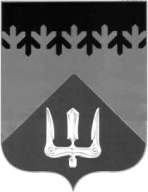 СОВЕТ ДЕПУТАТОВВОЛХОВСКОГО МУНИЦИПАЛЬНОГО РАЙОНАЛЕНИНГРАДСКОЙ ОБЛАСТИРЕШЕНИЕот   28  января  2020  года                                                                             №  12Руководствуясь Федеральным законом от 06.10.2003 №131-ФЗ от 06.10.2003  «Об общих принципах организации местного самоуправления в Российской Федерации», Уставом Волховского муниципального района,  Положением  о контрольной деятельности Совета депутатов Волховского муниципального района, утвержденного решением Совета депутатов Волховского муниципального района от 28.01.2020 №8, Совет депутатов Волховского муниципального района решил:Создать временную депутатскую рабочую группу Совета депутатов Волховского муниципального района Ленинградской области в целях осуществления полномочий Совета депутатов Волховского муниципального района по осуществлению муниципального контроля за деятельностью пассажирских автопредприятий, ведущих деятельность на территории Волховского муниципального района и подотчетных главе администрации Волховского муниципального района: МУП «Волховавтосервис» и МУПАТП МО города Волхова в следующем составе:ЛОГИНОВ Андрей Сергеевич,ЕРЕМЕЕВ Алексей Анатольевич,НАЛЁТОВ Илья Александрович,БИЛЯЛОВА Татьяна Евгеньевна,КИСЕЛЁВ Вячеслав Владимирович,КОНОВАЛОВ Михаил Владимирович.Настоящее решение подлежит официальному опубликованию в сетевом издании «ВолховСМИ» и вступает в силу с момента вступления в силу решения Совета депутатов Волховского муниципального района от 28 января 2020 года №8 «Об утверждении Положения о контрольной деятельности Совета депутатов Волховского муниципального района Ленинградской области».Контроль за исполнением настоящего решения возложить на председателей постоянных депутатских комиссий Совета депутатов Волховского муниципального района.Глава Волховского муниципального района Ленинградской области						            Кафорин С.А. О формировании временной рабочей группы Совета депутатов Волховского муниципального района по осуществлению муниципального контроля за деятельностью пассажирских автопредприятий, ведущих деятельность на территории Волховского муниципального района и подотчетных главе администрации Волховского муниципального района: МУП «Волховавтосервис» и МУПАТП МО города Волхова